DEFINICIÓN DEL PROYECTO PLANTILLA DE HOJA DE CÁLCULO SIX SIGMA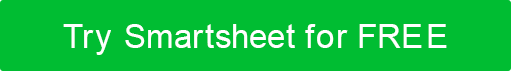 INFORMACIÓN GENERAL DEL PROYECTOVISIÓN GENERAL DEL PROYECTOALCANCE DEL PROYECTOCALENDARIO TENTATIVORECURSOSCOSTOSBENEFICIOS Y CLIENTESRIESGOS, LIMITACIONES Y SUPUESTOSNOMBRE DEL PROYECTONOMBRE DEL PROYECTONOMBRE DEL PROYECTOGERENTE DE PROYECTOPATROCINADOR DEL PROYECTOCORREO ELECTRÓNICOCORREO ELECTRÓNICOTELÉFONOUNIDAD ORGANIZATIVAUNIDAD ORGANIZATIVACINTURONES VERDES ASIGNADOSFECHA PREVISTA DE INICIOFECHA PREVISTA DE FINALIZACIÓN00/00/000000/00/0000CINTURONES NEGROS ASIGNADOSAHORROS ESPERADOSCOSTOS ESTIMADOSPROBLEMA O PROBLEMA PROPÓSITO DEL PROYECTONEGOCIO CASOOBJETIVOS / MÉTRICASENTREGABLES ESPERADOSDENTRO ALCANCEAFUERA DE ALCANCEHITO CLAVEEMPEZARTERMINAREquipo del proyecto del formulario / Revisión preliminar / AlcanceFinalizar plan de proyecto / Carta / Kick OffDefinir faseFase de mediciónFase de análisisFase de mejoraFase de controlInforme de resumen del proyecto y cierreEQUIPO DEL PROYECTORECURSOS DE SOPORTENECESIDADES ESPECIALESTIPO DE COSTONOMBRES DE PROVEEDORES / TRABAJADORESNOMBRES DE PROVEEDORES / TRABAJADORESTASAQtyIMPORTETrabajoTrabajoTrabajoTrabajoTrabajoSuministrosMisceláneoCOSTOS TOTALESCOSTOS TOTALESPROPIETARIO DEL PROCESOPRINCIPALES PARTES INTERESADASCLIENTE FINALBENEFICIOS ESPERADOSTIPO DE PRESTACIÓNBASE DE ESTIMACIÓNBASE DE ESTIMACIÓNBASE DE ESTIMACIÓNMONTO ESTIMADO DEL BENEFICIOAhorro de costes específicosIngresos mejoradosMayor productividad (suave)Cumplimiento mejoradoMejor toma de decisionesMenos mantenimientoOtros costos evitadosBENEFICIO TOTALRIESGOSRESTRICCIONESSUPOSICIONESPREPARADO PORTÍTULOFECHARENUNCIACualquier artículo, plantilla o información proporcionada por Smartsheet en el sitio web es solo para referencia. Si bien nos esforzamos por mantener la información actualizada y correcta, no hacemos representaciones o garantías de ningún tipo, expresas o implícitas, sobre la integridad, precisión, confiabilidad, idoneidad o disponibilidad con respecto al sitio web o la información, artículos, plantillas o gráficos relacionados contenidos en el sitio web. Por lo tanto, cualquier confianza que deposite en dicha información es estrictamente bajo su propio riesgo.